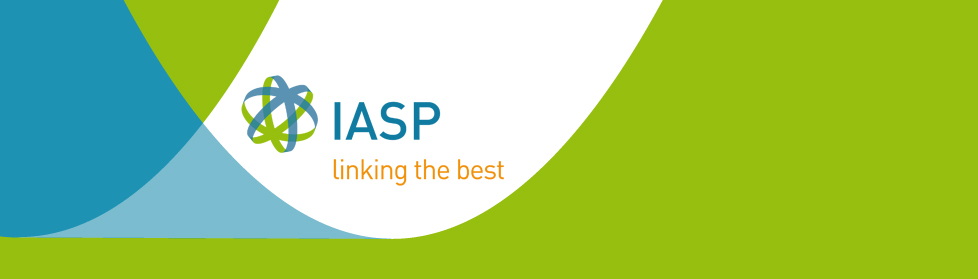 Members vote unanimously in favour of bid from Atlanpole, NantesDuring the recent IASP World Conference in Istanbul, Turkey, IASP members voted unanimously in favour of the bid put forward by Atlanpole, Nantes to host the 36th IASP World Conference. Science park and area of innovation managers from around the world vote every year on where to hold the association’s annual World Conference, and this year Atlanpole’s candidature was approved for 2019. General Manager Jean François Balducchi took to the stage after the vote at the General Assembly, and thanked members for their overwhelming support, promising them an outstanding welcome in two years’ time.Previous IASP World ConferencesIASP World Conferences are truly global events, with members from around the world meeting in 10 different countries in 5 different continents over the last 10 years, with keynote speeches from some of the biggest names in technology, science and innovation.Istanbul 2017: 530 delegates from 55 countriesKeynote speaker: Frank Soqui (USA), Intel Moscow 2016: 1594 delegates from 64 countriesKeynote speaker: Saku Tuominen (Finland), Founder of Idealist GroupBeijing, 2015: 435 delegates from 49 countriesKeynote speaker: Zhonglin Wang (China), Director of Beijing Institute of Nanoenergy Doha 2014: 407 delegates from 50 countriesKeynote speaker: Chad Hurley (USA), co-founder of YouTubeRecife 2013: 1026 delegates from 47 countriesKeynote: Anthony Townsend (USA), Research Director at Institute for the FutureTallinn 2012: 483 delegates from 52 countriesKeynote: Toomas Hendrik Ilves (Estonia), President of Estonia,Copenhagen 2011: 583 delegates from 56 countries  Keynote: Jørgen Bardenfleth (Denmark) General Manager of Microsoft DenmarkDaedeok 2010: 823 delegates from 45 countries Keynote: Robert H. Grubbs (USA), Nobel Laureate in ChemistryRaleigh NC 2009: 819 delegates from 52 countries  Keynote: Andrew P. Witty (UK), CEO of GlaxoSmithKline  Johannesburg 2008: 486 from 59 countriesKeynote: Dr Ramesh Mashelkar (India), President, Global Research AllianceDelegate profileIASP conferences attract high-level decision makers from science parks and other areas of innovation around the world, professionals from business and technology and government representatives. On average 32% of these attend from the host region, 27% from the host continent and 41% from the rest of the world.About the International Association of Science Parks and Areas of Innovation (IASP)IASP is the worldwide network of science parks and areas of innovation, founded in 1984. With 373 members in 76 countries, IASP connects professionals managing science, technology and research parks (STPs) and other areas of innovation from across the globe, and provides services that drive growth and effectiveness for members.IASP members enhance the competitiveness of companies and entrepreneurs in their cities and regions, and contribute to global economic development through innovation, entrepreneurship, and the transfer of knowledge and technology.IASP is an NGO in Special Consultative Status with the Economic and Social Council of the United Nations and a founding member of the World Alliance for Innovation (WAINOVA). For further information about IASP, please visit www.iasp.ws.  IASP’s missionTo be the global network for science and technology parks and other areas of innovation, driving growth, internationalisation and effectiveness for our members.Main facts and figuresFounded: 1984					Companies: >142,000Members: 373 					Countries: 76Regional divisions: 7African DivisionEurasian Division	European Division	North American DivisionAsia-Pacific Division	Latin American Division	WANA (West Asia North Africa) DivisionWorld Headquarters: Malaga, Spain		Branch office: Beijing, ChinaContactFor additional information please contact:Harriet EdwardsCommunications and Events OfficerTelephone: +34 952 028303Fax: +34 952 020464E-mail: communication@iasp.ws  ###